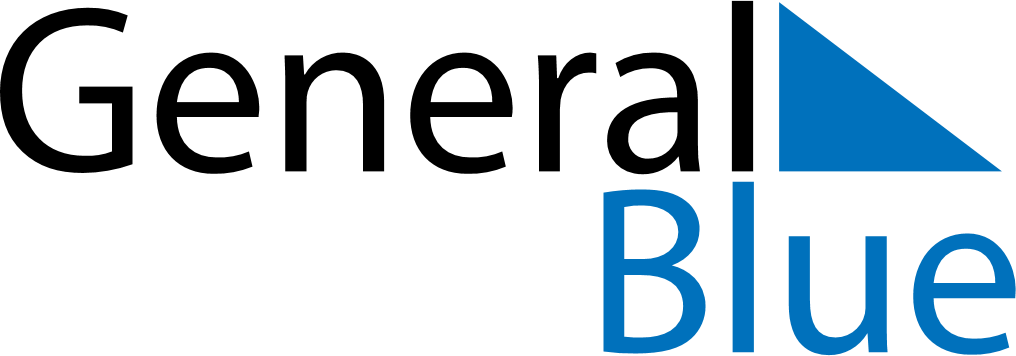 February 2024February 2024February 2024February 2024February 2024February 2024Vohma, Viljandimaa, EstoniaVohma, Viljandimaa, EstoniaVohma, Viljandimaa, EstoniaVohma, Viljandimaa, EstoniaVohma, Viljandimaa, EstoniaVohma, Viljandimaa, EstoniaSunday Monday Tuesday Wednesday Thursday Friday Saturday 1 2 3 Sunrise: 8:26 AM Sunset: 4:36 PM Daylight: 8 hours and 9 minutes. Sunrise: 8:24 AM Sunset: 4:38 PM Daylight: 8 hours and 14 minutes. Sunrise: 8:22 AM Sunset: 4:40 PM Daylight: 8 hours and 18 minutes. 4 5 6 7 8 9 10 Sunrise: 8:19 AM Sunset: 4:43 PM Daylight: 8 hours and 23 minutes. Sunrise: 8:17 AM Sunset: 4:45 PM Daylight: 8 hours and 28 minutes. Sunrise: 8:15 AM Sunset: 4:48 PM Daylight: 8 hours and 33 minutes. Sunrise: 8:12 AM Sunset: 4:50 PM Daylight: 8 hours and 37 minutes. Sunrise: 8:10 AM Sunset: 4:53 PM Daylight: 8 hours and 42 minutes. Sunrise: 8:08 AM Sunset: 4:55 PM Daylight: 8 hours and 47 minutes. Sunrise: 8:05 AM Sunset: 4:58 PM Daylight: 8 hours and 52 minutes. 11 12 13 14 15 16 17 Sunrise: 8:03 AM Sunset: 5:00 PM Daylight: 8 hours and 57 minutes. Sunrise: 8:00 AM Sunset: 5:03 PM Daylight: 9 hours and 2 minutes. Sunrise: 7:58 AM Sunset: 5:05 PM Daylight: 9 hours and 7 minutes. Sunrise: 7:55 AM Sunset: 5:08 PM Daylight: 9 hours and 12 minutes. Sunrise: 7:53 AM Sunset: 5:10 PM Daylight: 9 hours and 17 minutes. Sunrise: 7:50 AM Sunset: 5:13 PM Daylight: 9 hours and 22 minutes. Sunrise: 7:48 AM Sunset: 5:15 PM Daylight: 9 hours and 27 minutes. 18 19 20 21 22 23 24 Sunrise: 7:45 AM Sunset: 5:17 PM Daylight: 9 hours and 32 minutes. Sunrise: 7:43 AM Sunset: 5:20 PM Daylight: 9 hours and 37 minutes. Sunrise: 7:40 AM Sunset: 5:22 PM Daylight: 9 hours and 42 minutes. Sunrise: 7:37 AM Sunset: 5:25 PM Daylight: 9 hours and 47 minutes. Sunrise: 7:35 AM Sunset: 5:27 PM Daylight: 9 hours and 52 minutes. Sunrise: 7:32 AM Sunset: 5:30 PM Daylight: 9 hours and 57 minutes. Sunrise: 7:29 AM Sunset: 5:32 PM Daylight: 10 hours and 2 minutes. 25 26 27 28 29 Sunrise: 7:27 AM Sunset: 5:34 PM Daylight: 10 hours and 7 minutes. Sunrise: 7:24 AM Sunset: 5:37 PM Daylight: 10 hours and 13 minutes. Sunrise: 7:21 AM Sunset: 5:39 PM Daylight: 10 hours and 18 minutes. Sunrise: 7:18 AM Sunset: 5:42 PM Daylight: 10 hours and 23 minutes. Sunrise: 7:16 AM Sunset: 5:44 PM Daylight: 10 hours and 28 minutes. 